Year 6 Homework  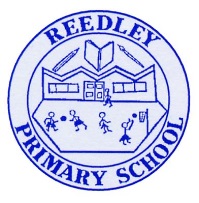 Date homework set: 2.3.2023To be returned to school by: 7.3.2023Talking Topic To discuss the following topic: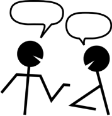 If you were a character from a book, who would you be?                                                                                                              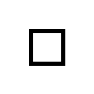                                                                                                           Tick when you have completed this task.Maths 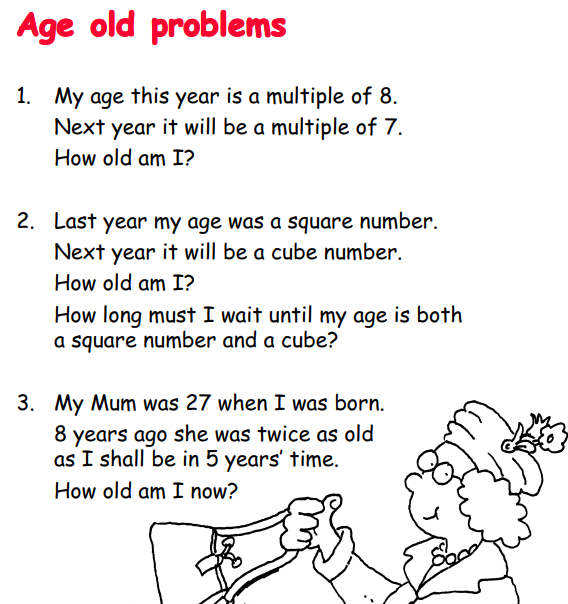 EnglishIn our English lessons we have been studying Shakespeare’s Romeo and Juliet.  Your task is to write a character description for one of the characters – you can draw a picture as well as write a description about them.  Describe their appearance, their personality and also include details about their friends and family (if you remember who they are)Key Skill: Use expanded noun phrasesInvestigate four of the Year 5 and 6 spellings. Write them in interesting sentences in your homework book.languageleisurelightningmarvellousmischievousmusclenecessary